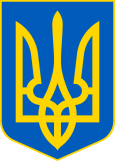 УКРАЇНААВАНГАРДІВСЬКА СЕЛИЩНА РАДАОВІДІОПОЛЬСЬКОГО РАЙОНУ ОДЕСЬКОЇ ОБЛАСТІРІШЕННЯВідповідно до Закону України «Про місцеве самоврядування в Україні», Податкового кодексу України, законів України від 20.12.2016 №1791-VIII «Про внесення змін до Податкового кодексу України та деяких законодавчих актів України щодо забезпечення збалансованості бюджетних надходжень у 2016 році» та від 21.12.2016 №1797-VIII «Про внесення змін до Податкового кодексу України щодо покращення інвестиційного клімату в Україні, розглянувши пропозицію постійної комісії Авангардівської селищної ради Овідіопольського району з питань бюджету та соціально-економічного розвитку, промисловості, підприємництва та регуляторної політики, торгівлі, громадського харчування та послуг щодо внесення змін до рішення Авангардівської селищної ради від 14.07.2016 №333-VІ «Про затвердження Положення про податок на нерухоме майно, відмінне від земельної ділянки на території Авангардівської селищної ради на 2017 рік» зі змінами, Авангардівська селищна рада ВИРІШИЛА:1.Внести зміни до рішення Авангардівської селищної ради Овідіопольського району від 14.07.2016 №333-VІ «Про затвердження Положення про податок на нерухоме майно, відмінне від земельної ділянки на території Авангардівської селищної ради на 2017 рік» зі змінами (додається).2.Рішення набирає чинності з 01.01.2017.3.Контроль за виконанням рішення покласти на постійну комісію з питань бюджету та соціально-економічного розвитку, промисловості, підприємництва та регуляторної політики, торгівлі, громадського харчування та послуг.Селищний голова                                                                                  С.Г.Хрустовський№620-VІвід 26.01.2017р.Додаток до рішення Авангардівської селищної ради №620-VІ від 26.01.2017р.Зміни до рішення Авангардівської селищної ради від14.07.2016 №333-VІ «Про затвердження Положення про податок на нерухоме майно, відмінне від земельної ділянки на території Авангардівської селищної ради на 2017 рік» зі змінами1. Пункт 2 рішення викласти в такій редакції:«2. Ставки податку для об’єктів нежитлової нерухомості, що перебувають у власності фізичних та юридичних осіб, встановлюються у розмірі 1 (одного)% розміру мінімальної заробітної плати, встановленої законом на 1 січня звітного (податкового) року, за 1 квадратний метр бази оподаткування.»2. Пункт 5.1. Пложення про податок на нерухоме майно, відмінне від земельної ділянки на території Авангардівської селищної ради на 2017 рік викласти в такій редакції:«5.1.Ставки податку для об’єктів нежитлової нерухомості, що перебувають у власності фізичних та юридичних осіб, встановлюються у розмірі 1 (одного)% розміру мінімальної заробітної плати, встановленої законом на 1 січня звітного (податкового) року, за 1 квадратний метр бази оподаткування.»3. В іншій частині рішення від 14.07.2016 №333-VІ «Про затвердження Положення про податок на нерухоме майно, відмінне від земельної ділянки на території Авангардівської селищної ради на 2017 рік» зі змінами залишити без змін.       Секретар ради				    В.В.ЩурПро внесення змін до рішення №333-VІ від 14.07.2016 «Про затвердження Положення про податок на нерухоме майно, відмінне від земельної ділянки на території Авангардівської селищної ради на 2017 рік» зі змінами